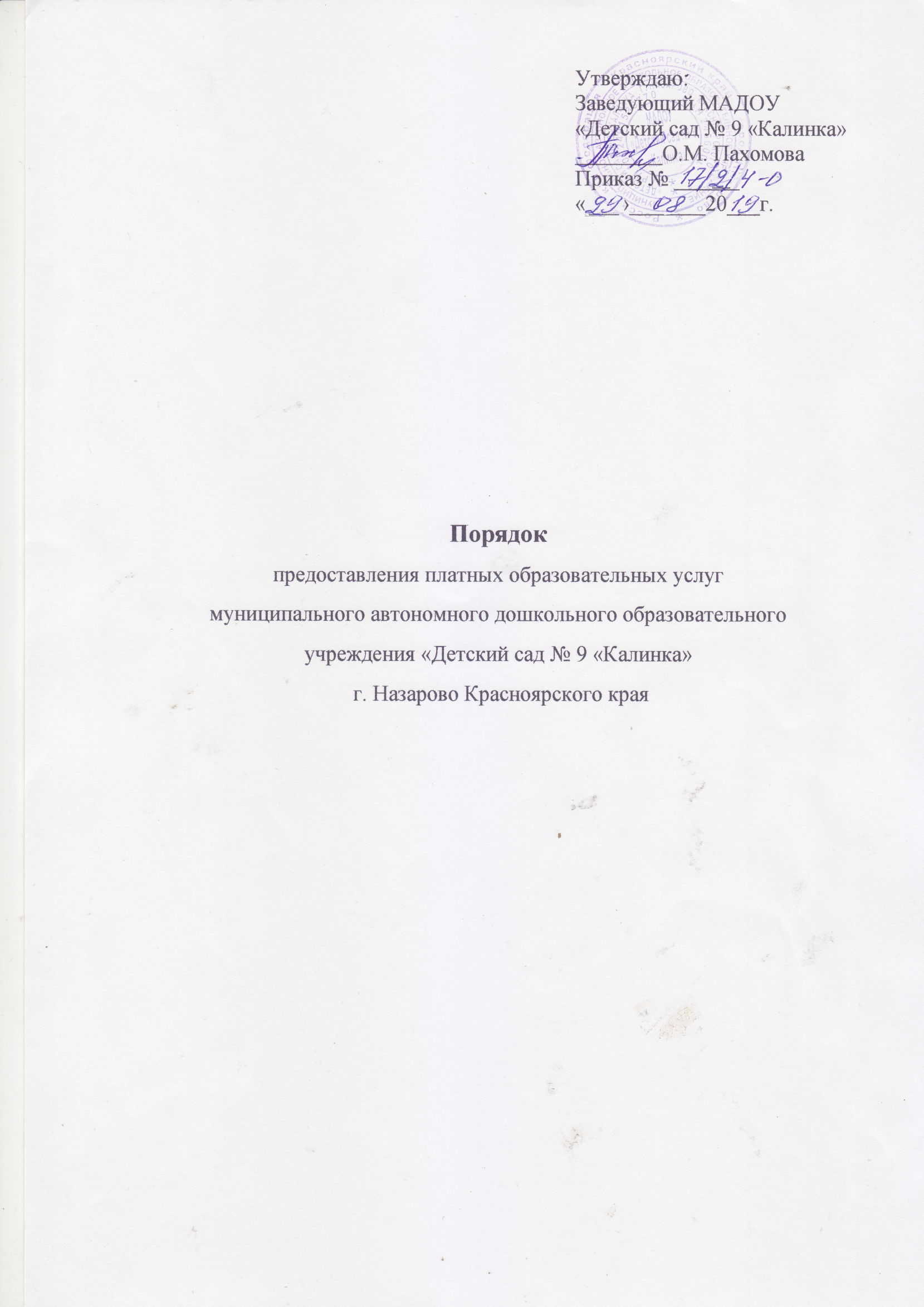 ПОРЯДОК  предоставления платных  образовательных услуг муниципального  автономного дошкольного образовательного учреждения «Детский сад № 9 «Калинка»  г. Назарово Красноярского края1. Общие положения1.1. Настоящий Порядок разработан в соответствии с Гражданским кодексом РФ, Бюджетным кодексом РФ, Законом РФ от 29.12.2012. № 273-ФЗ «Об образовании в Российской Федерации», Федеральным Законом  от 08.05.2010 №83-ФЗ «О внесении изменений  в отдельные законодательные акты РФ в связи с совершенствованием правового положения государственных (муниципальных) учреждений», Федеральным законом от 12.01.1996 № 7 –ФЗ «О некоммерческих организациях», Законом РФ от 07.02.92 г. № 2300-1 «О защите прав потребителей», Федеральным законом от 04.05.2011 № 99-ФЗ «О лицензировании отдельных видов деятельности», Федеральным законом от 06.10.2003 № 131-ФЗ «Об общих принципах организации местного самоуправления в РФ»,  постановлением Правительства Российской Федерации от 28.10.13 № 966 «О лицензировании образовательной деятельности», постановлением Правительства Российской Федерации от 15.08.2013 № 706 «Об утверждении правил оказания платных образовательных услуг», письмом Министерства финансов РФ от 22.10.2013 № 12-08-06/44036 «Комментарии и комплексные рекомендации по вопросам, связанным с реализацией положений федерального закона от 08.05.2010 № 83-ФЗ», приказом Министерства образования и науки РФ от 13 января 2014 № 8 «Об утверждении примерной формы договора об образовании по образовательным программам дошкольного образования», постановлением администрации города Назарово от 24.08.2015  №1487-п  «Об утверждении Порядка предоставления платных   образовательных услугах муниципальными образовательными организациями, подведомственными управлению образования администрации г. Назарово», Устава МАДОУ.  1.2. Настоящий Порядок   определяет и  регулирует организацию оказания платных   образовательных услуг,  отношения, возникающие между муниципальным  автономным дошкольным образовательным учреждением «Детский сад №9 «Калинка» г. Назарово Красноярского края  при оказании платных   образовательных услуг, не включенных в перечень основных общеобразовательных программ, определяющих статус образовательной организации (именуемое в дальнейшем МАДОУ, Исполнитель) и родителями (законными представителями) воспитанников (именуемыми в дальнейшем Заказчик), а также неорганизованных детей и воспитанников других ДОУ, возникающие при оказании   платных образовательных услуг в сфере дошкольного образования.1.3. Настоящий порядок не распространяется на виды деятельности             МАДОУ, которые являются основными в соответствии с его уставом.  1.4. Понятия, используемые в настоящем Порядке:  «образовательная организация» - некоммерческая организация, осуществляющая на основании лицензии образовательную деятельность в качестве основного вида деятельности в соответствии с целями, ради достижения которых такая организация создана;«заказчик» - физическое и (или) юридическое лицо, имеющее намерение заказать либо заказывающее платные образовательные услуги для себя или иных лиц на основании договора;«исполнитель» - организация, осуществляющая образовательную деятельность и предоставляющая платные образовательные услуги обучающемуся;«недостаток платных образовательных услуг» - несоответствие платных образовательных услуг или обязательным требованиям, предусмотренным законом либо в установленном им порядке, или условиям договора (при их отсутствии или неполноте условий обычно предъявляемым требованиям), или целям, для которых платные образовательные услуги обычно используются, или целям, о которых исполнитель был поставлен в известность заказчиком при заключении договора, в том числе оказания их не в полном объеме, предусмотренном образовательными программами (частью образовательной программы);«обучающийся» - физическое лицо, осваивающее образовательную программу дошкольного образования, начального общего, основного общего, среднего общего образования, дополнительные общеобразовательные программы;«платные образовательные услуги» - осуществление образовательной деятельности за счет средств физических и (или) юридических лиц по договорам об образовании, заключаемым при приеме на обучение (далее – Договор);«существенный недостаток платных образовательных услуг» - неустранимый недостаток, или недостаток, который не может быть устранен без несоразмерных расходов или затрат времени, или выявляется неоднократно, или проявляется вновь после его устранения, или другие подобные недостатки.1.5.МАДОУ, осуществляющее образовательную деятельность за счет бюджетных ассигнований бюджетов субъектов Российской Федерации, местных бюджетов, вправе осуществлять за счет средств физических и (или) юридических лиц платные образовательные услуги, не предусмотренные установленным муниципальным заданием либо соглашением о предоставлении субсидии на возмещение затрат, на одинаковых при оказании одних и тех же услуг условиях.1.6. Платные образовательные услуги не могут быть оказаны вместо образовательной деятельности, финансовое обеспечение которой осуществляется за счет бюджетных ассигнований бюджетов субъектов Российской Федерации, местных бюджетов. Средства, полученные исполнителями при оказании таких платных образовательных услуг, возвращаются лицам, оплатившим эти услуги.1.7. Требования к оказанию платных образовательных услуг, в том числе к содержанию образовательных программ, специальных курсов, определяются по соглашению сторон,  могут быть выше, чем это предусмотрено федеральными государственными образовательными стандартами.1.8. Запрещается оказывать платные образовательные услуги во время проведения учебных занятий в рамках основной деятельности, заменять учебные занятия в рамках основной деятельности дополнительными платными занятиями, сокращать количество часов по учебной дисциплине, если данная дисциплина (раздел, тема) углубленно изучается в рамках оказания платных образовательных услуг и пр.1.9. МАДОУ обязано обеспечить оказание платных образовательных услуг в полном объеме в соответствии с образовательными программами и условиями Договора. Все изменения и дополнения к настоящему Договору оформляются в виде дополнительного соглашения, которое является его неотъемлемой частью.1.10. Приносящая доход образовательная деятельность должна представлять собой  самостоятельную систему, включающую различные направления развития личности, формы, способы и методы их реализации. Данная система должна иметь определенную организационно-хозяйственную обособленность.1.11. Если приносящая доход образовательная деятельность, оказываемая МАДОУ, не отвечает запросам заказчика, социально не значима, неконкурентоспособна и не может возместить произведенные затраты, то оказание такой услуги для Организации нецелесообразно.2. Основные задачи по представлению платных образовательных услуг.2.1 Образовательная деятельность по платным образовательным услугам должна быть направлена на:- формирование и развитие творческих способностей обучающихся;- удовлетворение индивидуальных потребностей обучающихся в интеллектуальном, художественно-эстетическом, нравственном и интеллектуальном развитии, а также в занятиях физической культурой и спортом;- формирование культуры здорового и безопасного образа жизни, укрепление здоровья обучающихся;- обеспечение духовно-нравственного, гражданско-патриотического, военно-патриотического, трудового воспитания обучающихся;- выявление, развитие и поддержку талантливых обучающихся, а также лиц, проявивших выдающиеся способности;- создание и обеспечение необходимых условий для личностного развития, укрепления здоровья,  творческого труда обучающихся;- социализацию и адаптацию обучающихся к жизни в обществе;- формирование общей культуры обучающихся;- удовлетворение иных образовательных потребностей и интересов обучающихся, не противоречащих законодательству Российской Федерации, осуществляемых за пределами федеральных государственных образовательных стандартов.2.2. Образовательная деятельность по платным образовательным услугам дает возможность привлечения внебюджетных источников финансирования МАДОУ.3. Виды платных образовательных услугПлатная образовательная деятельность может включать следующие виды услуг:а) обучение сверх часов и сверх программ по предметам, предусмотренных учебным планом МАДОУ;б) обучение по дополнительным общеобразовательным программам, не предусмотренных учебным планом МАДОУ;в) репетиторство с обучающимися другой образовательной организации;г) преподавание специальных курсов и циклов дисциплин;д) занятия с обучающимися по углубленному изучению предметов, если это не предусмотрено основной общеобразовательной программой;е) курсы по изучению иностранных языков (сверх основной общеобразовательной программы);ж) кружки, секции, студии, клубы, объединения, творческие коллективы, ансамбли и т.д. естественнонаучной, художественной, физкультурно-спортивной, технической, туристско-краеведческой, социально-педагогический направленности;з) оздоровительные услуги, направленные на охрану и укрепление здоровья (сверх услуг, финансируемых из бюджета);и) курсы для детей дошкольного возраста по формированию предпосылок учебной деятельности в общеобразовательных организациях;к) другие услуги, не предусмотренные общеобразовательными программами в рамках основной деятельности, если они не ущемляют основной учебный процесс и не входят в производственную деятельность, финансируемую из средств бюджета.3.2. К платным образовательным услугам не относятся:а) обучение по общеобразовательным программам в рамках основной деятельности в классах (группах) с меньшим количеством обучающихся, чем это установлено;б) снижение установленной наполняемости классов (групп), деление их на подгруппы при реализации общеобразовательных программ в рамках основной деятельности;в) факультативные, индивидуальные и групповые занятия, курсы по выбору обучающихся за счет часов, отведенных на усвоение общеобразовательных программ в рамках основной деятельности;г) психологическое сопровождение образовательного процесса;д) проведение индивидуального консультирования по вопросам психологической помощи обучающимся.3.3. Виды платных образовательных услуг МАДОУ определяет самостоятельно. Примерный перечень платных  образовательных услуг зафиксирован в уставе МАДОУ.3.4. МАДОУ оказывает платные   образовательные услуги по следующим направлениям:- обучение детей иностранному языку;-обучение детей вокалу;- театральная студия для детей 5-7 лет;- танцевальная студия;- обучение детей 5-7 лет чтению;- группа выходного дня;- группа кратковременного пребывания;- группа вечернего пребывания;- кружок декоративно-прикладного искусства;- непосредственно образовательная деятельность с учителем-логопедом;- обучение игре на музыкальных инструментах;- кружок по изобразительной деятельности;- консультирование учителя-логопеда;- непосредственно образовательная деятельность с педагогом-психологом;- консультирование педагога-психолога;- непосредственно образовательная деятельность по физической культуре;- обучение детей компьютерной грамотности;- праздники «День рождения ребенка», театрализованные представления и другие по запросу родителей (законных представителей).4. Организация платных образовательных услуг4.1. Платные образовательные услуги могут быть оказаны только на добровольной основе. Отказ заказчика от предлагаемых платных образовательных услуг не может быть причиной уменьшения объема предоставляемых ему МАДОУ основных образовательных услуг.4.2. Для организации предоставления платных образовательных услуг необходимо:а) провести анализ потребности МАДОУ в платных образовательных услугах (например, через анкетирование родителей (законных представителей) и т.п.). Для того чтобы не допустить нарушения законодательства об образовании следует провести сравнительный анализ основной образовательной деятельности. Платные образовательные услуги могут дополнять, углублять знания, умения и навыки, формируемые в рамках реализации ФГОС, но не имеют права заменять общеобразовательную программу в рамках основной деятельности ни целиком, ни в какой-либо ее части;б) проанализировать устав МАДОУ. В уставе МАДОУ указывается полный перечень платных образовательных услуг. В уставе МАДОУ должно быть зафиксировано право заказчика на получение платных образовательных услуг;в) лицензирование образовательной деятельности. Предоставление платных образовательных услуг может осуществляться только при наличии лицензии на право ведения образовательной деятельности. Лицензирование образовательной деятельности осуществляется в соответствии с законодательством Российской Федерации по видам образования, по уровням образования, по профессиям, специальностям, направлениям подготовки (для профессионального образования), по подвидам дополнительного образования;г) создать нормативную базу, регламентирующую организацию и порядок оказания платных образовательных услуг;д) создать методическое обеспечение оказания платных образовательных услуг. Платные образовательные услуги должны быть обеспечены: рабочей образовательной программой, утвержденной руководителем Организации, учебным планом, необходимыми учебниками, пособиями, электронными ресурсами и средствами обучения, при необходимости – расходными материалами;е) организовать процесс обучения. Руководитель МАДОУ издает приказы и распоряжения по организации деятельности групп платных образовательных услуг. Организация должна обладать соответствующей материально-технической базой, способствующей созданию условий для качественного предоставления платных образовательных услуг без ущемления основной образовательной деятельности, в соответствии с действующими санитарными правилами и нормами, гарантирующими охрану жизни и безопасности здоровья обучающихся. Для предоставления платных образовательных услуг допускается использование учебных и других помещений Организации в часы, не предусмотренные расписанием учебных занятий в рамках основной образовательной деятельности;ж) составить плановые калькуляции стоимости платных образовательных услуг. Исходя из количества учебных часов по утвержденной образовательной программе платной образовательной услуги, произвести расчет каждой платной образовательной услуги в соответствии с Методикой расчета стоимости платных образовательных услуг (приложение 1).Подготовить:- плановую калькуляцию стоимости по каждому виду платной образовательной услуги (с обоснованием расчетов) для определения стоимости на 1 человека за одно занятие, которая является неотъемлемой частью Договора, и утверждается руководителем Организации;- перечень платных образовательных услуг, не включенных в перечень основных общеобразовательных программ (далее – Перечень). Муниципальной бюджетной организации согласовать Перечень с руководителем управления образования, автономной организации – с председателем наблюдательного совета;з) подготовить кадровое обеспечение оказания платных образовательных услуг. Руководитель Организации определяет функциональные обязанности работников, оказывающих платные образовательные услуги, утверждает соответствующие должностные инструкции, оформляет трудовые отношения с работниками и специалистами;и) обеспечить бесплатной, доступной и достоверной информацией заказчиков и обучающихся о платных образовательных услугах. Исполнитель обязан до заключения Договора и в период его действия предоставить заказчику достоверную информацию о себе и об оказываемых платных образовательных услугах, обеспечивающую возможность их правильного выбора. Информация об Организации и об оказываемых платных образовательных услугах предоставляется Организацией в месте фактического осуществления образовательной деятельности, а также в месте нахождения филиала Организации, осуществляющей образовательную деятельность;к) оформить отношение с заказчиками платной образовательной услуги. Платная образовательная услуга должна оказываться на условиях, определенных в Договоре между исполнителем и заказчиком услуг. Организация заключает в простой письменной форме Договор об образовании с заказчиком на оказание платных образовательных услуг. Сведения, указанные в Договоре, должны соответствовать информации, размещенной на официальном сайте образовательной организации в информационно-телекоммуникационной сети «Интернет» на дату заключения договора.Порядок получения и расходования средств.5.1. Оплата платных образовательных услуг производится ежемесячно безналичным путем через отделение ЕРКЦ на лицевой счет МАДОУ. МАДОУ, в свою очередь, обязано контролировать оплату заказчика за оказанные услуги. 5.2. Увеличение стоимости платных образовательных услуг после заключения Договора не допускается, за исключением увеличения стоимости указанных услуг с учетом уровня инфляции, предусмотренного основными характеристиками бюджетов РФ на очередной финансовый год и плановый период.5.3. Отсутствие обучающегося по неуважительной причине не является основанием для уменьшения или освобождения от оплаты за обучение.5.4. Доходы, полученные от оказания платных образовательных услуг, и их расходование отражаются в плане финансово-хозяйственной деятельности образовательной организации.5.5. Денежные средства, полученные от оказания платных образовательных услуг (далее – полученный доход), направляются в соответствии с утвержденным планом финансово-хозяйственной деятельности:-на выплату заработной платы, отпускных и отчисления во внебюджетные фонды не более 70% от полученного дохода;-на оплату коммунальных услуг – не менее 7% от полученного дохода. Оплата производится ежеквартально не позднее 25 числа текущего квартала;-оставшиеся средства распределяются образовательной организацией самостоятельно в соответствии с Уставом образовательной организации и статьями расходов бюджетной классификации Российской Федерации.5.6. Неизрасходованные средства по итогам текущего финансового года муниципальными образовательными организациями направляются на расходы, не связанные с выплатой заработной платы, в очередном финансовом году.Права и обязанности исполнителя и заказчика платных образовательных услуг.6.1.За неисполнение либо ненадлежащее исполнение обязательств по Договору исполнитель и заказчик несут ответственность, предусмотренную Договором и законодательством Российской Федерации.6.2. При обнаружении недостатка платных образовательных услуг, в том числе оказания их не в полном объеме, предусмотренном образовательными программами (частью образовательной программы), заказчик вправе по своему выбору потребовать:- безвозмездного оказания образовательных услуг;- соразмерного уменьшения стоимости оказанных платных образовательных услуг;- возмещения понесенных им расходов по устранению недостатков оказанных платных образовательных услуг своими силами или третьими лицами.6.3. Заказчик вправе отказаться от исполнения Договора и потребовать полного возмещения убытков, если в установленный Договором срок недостатки платных образовательных услуг не устранены исполнителем. Заказчик также вправе отказаться от исполнения Договора, если им обнаружен существенный недостаток оказания платных образовательных услуг или иные существенные отступления от условий Договора.6.4. Заказчик, пользующийся платными образовательными услугами, обязан:- оплатить в полном объеме и в оговоренные Договором сроки стоимость предоставленной услуги;- выполнять требования Организации, обеспечивающие качественное предоставление услуги;- выполнять иные обязанности, предусмотренные Договором.6.5. Если исполнитель нарушил сроки оказания платных образовательных услуг (сроки начала и (или) окончания оказания платных образовательных услуг и (или) промежуточные сроки оказания платной образовательной услуги) либо если во время оказания платных образовательных услуг стало очевидным, что они не будут осуществлены в срок, заказчик вправе по своему выбору:- назначить исполнителю новый срок, в течение которого исполнитель должен приступить к оказанию платных образовательных услуг и (или) закончить оказание платных образовательных услуг;- поручить оказать платные образовательные услуги третьим лицам за разумную цену и потребовать от исполнителя возмещение понесенных расходов;- потребовать уменьшения стоимости платных образовательных услуг;- расторгнуть Договор.6.6. Заказчик вправе потребовать полного возмещения убытков, причиненных ему в связи с нарушением сроков начала и (или) окончания оказания платных образовательных услуг, а также в связи с недостатками платных образовательных услуг.6.7. По инициативе исполнителя Договор может быть расторгнут в одностороннем порядке в следующем случае:- применение к обучающемуся, достигшему возраста 15 лет, отчисления как меры дисциплинарного взыскания;- невыполнение обучающимся обязанностей по добросовестному освоению образовательной программы (части образовательной программы) и выполнению учебного плана в рамках предоставления платных образовательных услуг;- установление нарушения порядка приема в Организацию, повлекшего по вине обучающегося его незаконное зачисление в эту Организацию;- просрочка оплаты стоимости платных образовательных услуг;- невозможность надлежащего исполнения обязательств по оказанию платных образовательных услуг вследствие действий (бездействий) обучающегося.Контроль за работой образовательных организаций по оказанию платных образовательных услуг.7.1. Контроль за организацией и качеством оказания платных образовательных услуг МАДОУ, а также ценами и порядком взимания денежных средств с заказчиков данных услуг, осуществляет в пределах своей компетенции заведующий МАДОУ. 7.2. В случае выявления нарушений в работе Организации по предоставлению платных образовательных услуг   персональную ответственность в соответствии с действующим законодательством Российской Федерации несет ответственное лицо за организацию работы по предоставлению платных образовательных услуг, назначенное приказом заведующего МАДОУ.Приложение 1 к Порядку предоставления платных образовательных услуг МАДОУ «Детский сад № 9 «Калинка»   МЕТОДИКАРасчета стоимости платных образовательных услугОбщие положения1.1. Методика разработана с целью установления единых подходов к ценообразованию на платные образовательные услуги, оказываемые муниципальными образовательными организациями, подведомственными управлению образования администрации города Назарово (далее – Организация), населению дополнительно к основной образовательной деятельности, финансируемой из бюджетов Российской Федерации.1.2. Цены на платные образовательные услуги рассчитываются на основе экономически обоснованных затрат на их оказание с учетом необходимости уплаты налогов и сборов, а также с учетом необходимости развития и совершенствования образовательного процесса и материальной базы Организации.1.3. Методика обязательна для применения при расчете цен на платные образовательные услуги Организациями, подведомственными управлению образования администрации города Назарово, независимо от их типа.Основные положения по расчету затрат на платные образовательные услуги.2.1. Формирование цены на платную образовательную услугу основано на принципе полного возмещения затрат Организации на оказание платных образовательных услуг, при котором цена складывается на основе стоимости затраченных на ее осуществление ресурсов.2.2. При расчете цены услуги количество обучающихся данного вида платных образовательных услуг определяется посредством:- максимально возможного количества обучающихся по данному виду платных образовательных услуг, рассчитанного в соответствии с наполняемостью (групп, классов и т.д.) Организации;- планируемого количества обучающихся по данному виду платных образовательных услуг;- количества обучавшихся в предшествующем периоде.2.3. Цена на платную образовательную услугу (Ц) определяется по формуле:Ц = С + Н + Ср, где:С – себестоимость платной образовательной услуги;Н – налоги на услугу (налог на добавленную стоимость согласно действующему законодательству РФ);Ср – средства на развитие материальной базы Организации. Принимаются в размере не более 20 % от себестоимости платной образовательной услуги.Цена единицы платной образовательной услуги (одного занятия) в расчете на одного обучающегося определяется как частное от деления цены платной образовательной услуги (Ц) к общему количеству обучающихся данного вида платных образовательных услуг (К).Расчет себестоимости платной образовательной услуги.3.1. Для расчета себестоимости платных образовательных услуг (С) затраты следует группировать в соответствии с их экономическим содержанием по следующим укрупненным элементам – прямые (Рпр) и накладные (Рнакл) расходы:С = Рпр + Рнакл.3.2. К прямым расходам относятся затраты, непосредственно связанные  с оказанием платной образовательной услуги и потребляемые в процессе ее оказания.3.3. Величина прямых расходов (Рпр) рассчитываются по формуле:Рпр = ФОТосн + Носн + М + А, где:ФОТосн – затраты на оплату труда персонала, непосредственно участвующего в процессе оказания платной образовательной услуги;Носн – начисления на оплату труда персонала, непосредственно участвующего в процессе оказания платной образовательной услуги;М – материальные затраты, потребляемые в процессе оказания платной образовательной услуги;А – сумма начисленной амортизации оборудования, используемого при оказании платной образовательной услуги.3.3.1. Затраты на оплату труда рассчитываются как произведение стоимости единицы рабочего времени на количество единиц времени, необходимое для оказания платной образовательной услуги. Данный расчет проводится по каждому сотруднику, участвующему в оказании соответствующей платной образовательной услуги, и определяется по формуле:ФОТ осн = ∑ (Тчасi х Кчасi), где:Тчасi – размер почасовой оплаты труда i-го работника (для расчета рекомендуется размер средней заработной платы в час принимать равным 1-2 средним заработным платам работников согласно отчетной форме статистического наблюдения ЗП-образование «Сведения о численности и оплате труда работников сферы образования» рассматриваемой образовательной организации за предшествующий период);Кчасi – количество часов оказываемой услуги i – м работником.3.3.2. Начисления на оплату персонала, непосредственно участвующего в процессе оказания платной образовательной услуги (Носн), определяются в соответствии с законодательством Российской Федерации.3.3.3. Затраты на приобретение материальных запасов (М) рассчитываются как произведение средних цен на материальные запасы и их объема потребления в оказании платной образовательной услуги.Расчет затрат на материальные запасы, непосредственно потребляемые в процессе оказания платной образовательной услуги, осуществляется по следующей форме, приведенной в таблице 1:Таблица 13.3.4. Сумма начисленной амортизации оборудования, используемого при оказании платной образовательной услуги, определяется исходя из балансовой стоимости оборудования, годовой нормы его износа и времени работы оборудования в процессе оказания платной образовательной услуги.3.4. Объем накладных затрат относится на стоимость платной образовательной услуги пропорционально затрат на оплату труда и начислениям на выплаты по отплате труда основного персонала, непосредственно участвующего в процессе оказания платной образовательной услуги, и рассчитывается по следующей формуле:Рнакл = kнакл х (ФОТ осн + Носн), где:kнакл – коэффициент накладных затрат, отражающий нагрузку на единицу оплаты труда основного персонала Организации. Данный коэффициент рассчитывается на основании отчетных данных за предшествующий период:kнакл = (Рауп + Рохн) / ∑Росн, где:Рауп – фактические расходы на административно-управленческий и обслуживающий персонал за предшествующий период;Рохн – фактические затраты общехозяйственного назначения за предшествующий период;Росн – фактические расходы на весь основной персонал Организации по виду экономической деятельности.Расходы на административно-управленческий персонал и обслуживающий персонал включают в себя начисления на выплаты по оплате труда с начислениями, в соответствии с законодательством Российской Федерации и подтверждаются справкой по данным учреждения, оказывающего услуги в сфере ведения бухгалтерского, налогового учета и отчетности в учреждениях, подведомственных управлению образования администрации города Назарово (далее – Централизованная бухгалтерия), заверенной главным бухгалтером.Расходы общехозяйственного назначения включают в себя:- расходы на материальные и информационные ресурсы, затраты на услуги в области информационных технологий;- расходы на коммунальные услуги, услуги связи, транспорта, затраты на прочие услуги, потребляемые образовательным учреждением;- расходы на содержание недвижимого и особо движимого имущества, в том числе расходы на охрану (обслуживание систем видеонаблюдения, тревожных кнопок, контроля доступа в здание и т.п.), расходы на противопожарную безопасность (обслуживание оборудования, систем охранно-пожарной сигнализации и т.п.), расходы на текущий ремонт по видам основных фондов, расходы на содержание прилегающей территории, расходы на уборку помещений, на содержание транспорта, санитарную обработку помещений.Расчет коэффициента накладных расходов осуществляется по следующей форме, приведенной в таблице 2:Таблица 2Расходы общехозяйственного назначения подтверждаются справкой Централизованной бухгалтерии, подписанной главным бухгалтером, и отчетом по форме 0503737 «Отчет об исполнении учреждением плана его финансово-хозяйственной деятельности».Расходы на основной персонал включают в себя расходы на выплаты по оплате труда с начислениями, в соответствии с законодательством Российской Федерации также подтверждаются справкой Централизованной бухгалтерии, подписанной главным бухгалтером.Наименование материальных запасовЕдиница измеренияРасход (в единицах измерения)Цена за единицу измеренияВсего затрат материальных запасов (5) = (3) х (4)1234512…….Итого:№ п/пНаименование расходовСумма, тыс.руб.в месяц1Затраты на оплату труда административно-управленческого и обслуживающего персонала с начислениями2Расходы общехозяйственного назначения:услуги связикоммунальные услугиработы, услуги по содержанию имуществапрочие работы, услуги3Увеличение стоимости материальных запасов4Итого накладных расходов(4)=(1)+(2)+(3)5Затраты на оплату труда основного персонала по виду экономической деятельности с начислениями6Коэффициент накладных расходов(6)=(4)/(5)